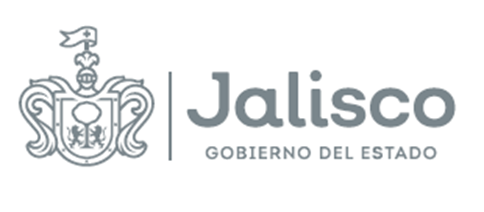 Organismo Público Descentralizado Servicios de Salud Jalisco Fallo“SERVICIOS INTEGRALES PARA LAS JORNADAS SALME PROYECTO LLAVE EN MANO Y PARA LAS CAPACITACIONES DE LOS PROGRAMAS EMERGENCIAS, SALUD DE LA ADOLESCENCIA, CANCER EN LA INFANCIA Y LA ADOLESCENCIA DEL O.P.D. SERVICIOS DE SALUD JALISCO”En la ciudad de Guadalajara, Jalisco, siendo el día  a las 14:00 horas de conformidad a lo establecido en el artículo 69, de la Ley de Compras Gubernamentales, Enajenaciones y Contratación de Servicios del Estado de Jalisco y sus Municipios, los servidores públicos designados por el ORGANISMO, se reunieron para emitir el FALLO del procedimiento relativo a la Licitación Pública Local  para la contratación de los “SERVICIOS INTEGRALES PARA LAS JORNADAS SALME PROYECTO LLAVE EN MANO Y PARA LAS CAPACITACIONES DE LOS PROGRAMAS EMERGENCIAS, SALUD DE LA ADOLESCENCIA, CANCER EN LA INFANCIA Y LA ADOLESCENCIA DEL O.P.D. SERVICIOS DE SALUD JALISCO”. En términos del artículo 55 fracción Il de la Ley de Compras Gubernamentales, Enajenaciones y Contratación de Servicios del Estado de Jalisco y sus Municipios y estando legalmente constituidos los respectivos representantes de la unidad centralizada para resolver y emitir este  FALLO,  de  conformidad  con  lo establecido en el punto 9 de las BASES que rigen este proceso licitatorio;RESULTANDO:Primero.Con fecha del 24 de septiembre de 2021, se llevó a cabo la publicación de la convocatoria para las personas físicas y jurídicas interesadas en participar en la licitación citada en el preámbulo del presente documento en el portal de internet https://info.jalisco.gob.mx, cumpliéndose con lo establecido en el calendario de actividades de las Bases que rigen el presente proceso licitatorio, y a lo establecido en los artículos 35 fracción X, 59 y 60 de la Ley de Compras Gubernamentales Enajenaciones y Contratación de Servicios del Estado de Jalisco y sus Municipios; artículo 62 de su Reglamento; así como del artículo 15 de la Ley de Austeridad y Ahorro del Estado de Jalisco y sus Municipios.Segundo.Con fecha del 01 de octubre de 2021, de conformidad con los artículos 62, numeral 4 y 63 de la Ley de Compras Gubernamentales Enajenaciones y Contratación de Servicios del Estado de Jalisco y sus Municipios; 63, 65 y 66, del Reglamento de la Ley antes citada y conforme al procedimiento establecido en el punto 5 de las BASES que rigen el presente Proceso Licitatorio, se llevó a cabo la Junta Aclaratoria, en donde se presentaron aclaraciones por parte de la convocante; y por otra parte, no se recibieron preguntas al correo electrónico pedro.lopez@jalisco.gob.mx hasta el horario establecido dentro del calendario de actividades, tal y como consta en el acta que se levantó para tal propósito.Tercero.Con fecha del 05 de octubre de 2021 se llevó a cabo el acto de presentación y apertura de proposiciones, de conformidad a lo dispuesto en los ordinales 65 de la Ley de Compras Gubernamentales Enajenaciones y Contratación de Servicios del Estado de Jalisco y sus Municipios y 67 y 68 de su Reglamento, y al procedimiento establecido en el punto 9 de las Bases que rigen el Proceso Licitatorio y, para este acto comparecieron los siguientes participantes:RUBEN ANTONIO SANCHEZ RODRIGUEZENLACE Y CONSULTORIA LIGUI S.A. DE C.V.CONSIDERANDO:             Primero. Competencia.El representante de la unidad centralizada de compras, es legalmente competente para resolver la adjudicación conforme al artículo, 72 fracción V inciso c) de la  Ley de Compras Gubernamentales, Enajenaciones y Contratación de Servicios del Estado de Jalisco y sus Municipios; así como el punto 9.2 y 16 de las Bases de la Licitación Pública Local LSCC-014-2021 sin que para el acto medie error, dolo, violencia o vicio de consentimiento y por tratarse de un acto lícito y de posible realización, en términos de los artículos 5, 12, 13, 14 y 55 de la Ley del Procedimiento Administrativo del Estado de Jalisco.Segundo. Evaluación que determina las proposiciones a desechar y las proposiciones solventes.Con fundamento en los artículos 66, 67 numeral 1 fracción II, 69 numeral 1, de la Ley Compras Gubernamentales, Enajenaciones y Contratación de Servicios del Estado de Jalisco y sus Municipios y artículo 69 de su Reglamento, artículo 3, fracciones VI y X de las Normas Políticas y Lineamientos de Adquisiciones, Arrendamientos y Servicios de la Entidad Paraestatal Organismo Público Descentralizado Servicios de Salud Jalisco; cumpliendo con el punto 9,  y  las especificaciones técnicas requeridas en el ANEXO 1. CARTA DE REQUERIMIENTOS TÉCNICOS, de las bases de la Licitación Pública Local LSCC-014-2021 para la contratación de los “SERVICIOS INTEGRALES PARA LAS JORNADAS SALME PROYECTO LLAVE EN MANO Y PARA LAS CAPACITACIONES DE LOS PROGRAMAS EMERGENCIAS, SALUD DE LA ADOLESCENCIA, CANCER EN LA INFANCIA Y LA ADOLESCENCIA DEL O.P.D. SERVICIOS DE SALUD JALISCO”. La Dirección de Prevención y Promoción de la salud del Organismo Público Descentralizado de Servicios de Salud Jalisco, y la Subdirección de Desarrollo Institucional del Instituto Jalisciense de Salud Mental, al ser el ÁREA REQUIRENTE, reviste la calidad de área evaluadora, quedando a su cargo la evaluación técnica del servicio, ocupándose de verificar que las proposiciones cumplieran con los aspectos técnicos y los requisitos solicitados en las multicitadas bases.A continuación, se presenta los resultados particulares de los dictámenes emitidos por parte del ÁREA REQUIRENTE de las propuestas evaluadas, conforme a los documentos que obran en el expediente que se ha formado de acuerdo con el presente proceso licitatorio mismos que arrojan los siguientes resultados:PROGRESIVO 1: SERVICIO INTEGRAL JORNADA SALME, PROYECTO LLAVE EN MANORUBEN ANTONIO SANCHEZ RODRIGUEZPARA LOS PROGRESIVOS 2,3 Y 4 NO COTIZA.          DICTAMEN ADMINISTRATIVO:RUBEN ANTONIO SANCHEZ RODRIGUEZENLACE Y CONSULTORÍA LIGÜÍ S.A. DE C.V.PROGRESIVO 1: SERVICIO INTEGRAL JORNADA SALME, PROYECTO LLAVE EN MANOPARA LOS PROGRESIVOS 2,3 Y 4 NO COTIZA.                                             DICTAMEN ADMINISTRATIVO:ENLACE Y CONSULTORÍA LIGÜÍ S.A. DE C.V.Derivado de las evaluaciones de la documentación presentada por los participantes en su propuesta se concluye lo siguiente: El ÁREA REQUIRENTE realizo la revisión cuantitativa y cualitativa de la información presentada en la propuesta técnica recibida por el PARTICIPANTE RUBEN ANTONIO SANCHEZ RODRIGUEZ determinando el siguiente resultado: la propuesta presentada en virtud CUMPLE con cada uno de los aspectos técnicos solicitados en las presentes BASES.Del mismo modo el ÁREA REQUIRENTE realizo la revisión cuantitativa y cualitativa de la información presentada en la propuesta técnica recibida por el PARTICIPANTE ENLACE Y CONSULTORÍA LIGÜÍ S.A. DE C.V. determinando el siguiente resultado: la propuesta presentada en virtud CUMPLE con cada uno de los aspectos técnicos solicitados en las presentes BASES.La persona designada por la Unidad Centralizada de Compras del ORGANISMO PUBLICO DESCENTRALIZADO realizo la revisión cuantitativa y cualitativa de la información presentada en los aspectos administrativos legales, recibida por el PARTICIPANTE RUBEN ANTONIO SANCHEZ RODRIGUEZ determinando el siguiente resultado: Se DESECHA la propuesta presentada en virtud de que NO CUMPLE, ya que no presenta los documentos señalados en los incisos “A” y “B”, anexo 5. punto 3. “a) original de acta de nacimiento, misma que se quedará en el expediente e inciso b) copia simple de constancia de situación fiscal con fecha de emisión no mayor a 30 días naturales de antigüedad a la fecha del acto de presentación y apertura de proposiciones. A demás de no presentar el anexo 6 bis. declaración de no conflicto de intereses e inhabilitación. Por lo fundado y motivado se desecha la propuesta del PARTICIPANTE RUBEN ANTONIO SANCHEZ RODRIGUEZ de la presente licitación, lo anterior con fundamento en el inciso e) del numeral 12. DESECHAMIENTO DE PROPUESTAS DE LOS PARTICIPANTES de las presentes BASES de la convocatoria.A si mismo la persona designada por la Unidad Centralizada de Compras del ORGANISMO PUBLICO DESCENTRALIZADO realizo la revisión cuantitativa y cualitativa de la información presentada en los aspectos administrativos, recibida por el PARTICIPANTE ENLACE Y CONSULTORÍA LIGÜÍ S.A. DE C.V. determinando el siguiente resultado: la propuesta presentada en virtud CUMPLE con cada uno de los aspectos administrativos legales solicitados en el punto 9.1 de las presentes BASESTercero. Relación del PARTICIPANTE cuya PROPOSICION resultó solvente.En términos del artículo 69 numeral 1 fracción II de la Ley de Compras Gubernamentales, Enajenaciones y Contratación de Servicios del Estado de Jalisco y sus Municipios, se presenta a continuación la proposición que resulto solvente, omitiendo para tal efecto hacer una descripción general de dichas proposiciones, por constar en la proposición segunda de este documento.ENLACE Y CONSULTORÍA LIGÜÍ S.A. DE C.V.Con fundamento en los artículos 67 y 69 numeral 1 de la Ley de Compras Gubernamentales, Enajenaciones y Contratación de Servicios del Estado de Jalisco y sus Municipios, así como el diverso 69 de su Reglamento, conforme al punto 9.1 de las BASES de la Licitación Pública Local LSCC-014-2021 “SERVICIOS INTEGRALES PARA LAS JORNADAS SALME PROYECTO LLAVE EN MANO Y PARA LAS CAPACITACIONES DE LOS PROGRAMAS EMERGENCIAS, SALUD DE LA ADOLESCENCIA, CANCER EN LA INFANCIA Y LA ADOLESCENCIA DEL O.P.D. SERVICIOS DE SALUD JALISCO”. Se procede a analizar las Proposiciones solventes presentadas, aquellas que aseguren al Estado las mejores condiciones disponibles en cuanto a precio, calidad, financiamiento, oportunidad y demás circunstancias pertinentes.En ese sentido, conforme a lo que se establece en el numeral  9.2 de las BASES de Licitación Pública Local LSCC-014-2021, se elabora el cuadro comparativo del precio ofertado, contra el precio promedio puesto en el estudio de mercado haciendo comparativa de la PROPUESTA del PARTICIPANTE que resultó apta  en cuanto a la documentación técnica entregada, con la finalidad de adjudicar el CONTRATO al PARTICIPANTE toda vez que presente el precio más bajo en igualdad de condiciones, la empresa ENLACE Y CONSULTORÍA LIGÜÍ S.A. DE C.V. reúne todos los requerimientos del punto 9.1 de las BASES de la Licitación Pública Local LSCC-014-2021, éste hecho aislado, no es determinante por sí solo para fallar a su favor el otorgamiento del CONTRATO respectivo, sino que además es necesario que se acredite que el precio ofertado sea aceptable y conveniente, que no rebase el presupuesto en general:De acuerdo con el análisis comparativo del precio ofertado contra el precio derivado del estudio de mercado, por parte del PARTICIPANTE se determina lo siguiente: Del análisis económico se deduce que la propuesta económica del PARTICIPANTE: ENLACE Y CONSULTORÍA LIGÜÍ S.A. DE C.V., resulta ser conveniente para el PROGRESIVO 1. JORNADA SALME, PROYECTO LLAVE EN MANO, objeto de la presente licitación, además cumpliendo con los parámetros y límites presupuestales señalados por la CONVOCANTE.Por lo anteriormente expuesto y fundado, conforme a los artículos 23, 24 fracciones VI y VII, 30 fracciones V y VI, 49, 66, y 67 de la Ley de Compras Gubernamentales, Enajenaciones y Contratación de Servicios del Estado de Jalisco y sus Municipios; artículo 69 de su REGLAMENTO; artículo 3 Fracción IX, 25 Fracción II de las Normas, Políticas y Lineamientos de Adquisiciones, Arrendamientos y Servicios de la Entidad Paraestatal Organismo Público Descentralizado Servicios de Salud Jalisco; 5, 8, 9,  fracción I Inciso c, y 12 de la Ley del Procedimiento Administrativo del Estado de Jalisco; esta Unidad Centralizada de Compras del Organismo Público Descentralizado Servicios de Salud Jalisco, resuelve las siguientes:PROPOSICIONES:PRIMERO.De conformidad con lo señalado por el artículo 67 de la Ley de Compras Gubernamentales, Enajenaciones y Contratación de Servicios del Estado de Jalisco y sus Municipios, se ADJUDICA EL CONTRATO a el PROVEEDOR ENLACE Y CONSULTORÍA LIGÜÍ S.A. DE C.V., para el PROGRESIVO 1 correspondiente a los “SERVICIOS INTEGRALES PARA LAS JORNADAS SALME PROYECTO LLAVE EN MANO Y PARA LAS CAPACITACIONES DE LOS PROGRAMAS EMERGENCIAS, SALUD DE LA ADOLESCENCIA, CANCER EN LA INFANCIA Y LA ADOLESCENCIA DEL O.P.D. SERVICIOS DE SALUD JALISCO”. Hasta por un monto de $ 258,424.80 (DOCIENTOS CINCUENTA Y OCHO MIL CUATROCIENTOS VEINTICUATRO PESOS 80/100 M.N.) con el impuesto al valor agregado incluido, lo anterior por presentar completa y correctamente los documentos consistentes en los requisitos financieros, contables, seguridad social, documentación administrativa y las especificaciones técnicas derivadas del ANEXO 1. CARTA DE REQUERIMIENTOS TÉCNICOS y ANEXO 2. PROPUESTA TÉCNICA, además resulta tener el precio conveniente cumpliendo con los términos, parámetros y límites presupuestales autorizados para este PROCEDIMIENTO DE CONTRATACIÓN, considerando la asignación presupuestal SP01899 autorizados para la Licitación Pública Local LSCC-014-2021 para los “SERVICIOS INTEGRALES PARA LAS JORNADAS SALME PROYECTO LLAVE EN MANO Y PARA LAS CAPACITACIONES DE LOS PROGRAMAS EMERGENCIAS, SALUD DE LA ADOLESCENCIA, CANCER EN LA INFANCIA Y LA ADOLESCENCIA DEL O.P.D. SERVICIOS DE SALUD JALISCO”. lo anterior, por tratarse del participante cuya oferta resulto solvente, de seguridad social, documentación legal, y con las especificaciones técnicas derivadas del ANEXO 1. CARTA DE REQUERIMIENTOS TÉCNICOS, y ECONÓMICOS establecidos en la convocatoria de licitación y además brinda el precio más conveniente; conforme a los siguientes precios:Segundo. En cumplimiento al numeral 17 de las BASES de la LICITACIÓN y al artículo 69 numeral 5 de la Ley de Compras Gubernamentales, Enajenaciones y Contratación de Servicios del Estado de Jalisco y sus Municipios, 19, fracción I de la Ley del Procedimiento Administrativo del Estado de Jalisco, se establece que el PROVEEDOR  ENLACE Y CONSULTORÍA LIGÜÍ S.A. DE C.V. tendrá que comparecer a la Dirección Jurídica del ORGANISMO para la firma del CONTRATO, en un plazo de 05 días hábiles posteriores a la emisión y publicación del FALLO.Así mismo, será requisito indispensable que el PROVEEDOR ENLACE Y CONSULTORÍA LIGÜÍ S.A. DE C.V., acredite su registro, vigencia y actualización ante el Registro Estatal Único de Proveedores y Contratistas del Estado de Jalisco, en términos de los artículos 17 de la Ley de Compras Gubernamentales, Enajenaciones y Contratación de Servicios del Estado de Jalisco y sus Municipios, 27 y 38 del REGLAMENTO de la citada LEY.La contratación de los servicios será supervisada por el ÁREA REQUIRENTE quien verificará, vigilará, supervisará y dará seguimiento al cumplimiento de las obligaciones contraídas de este PROCEDIMIENTO DE CONTRATACIÓN.Tercero. Apercíbase a el PROVEEDOR ENLACE Y CONSULTORÍA LIGÜÍ S.A. DE C.V. que en caso de incumplimiento del CONTRATO que se celebre a su favor, se harán efectivas las sanciones establecidas en el numeral 21 de las BASES de la Licitación Pública Local LSCC-014-2021, de los “SERVICIOS INTEGRALES PARA LAS JORNADAS SALME PROYECTO LLAVE EN MANO Y PARA LAS CAPACITACIONES DE LOS PROGRAMAS EMERGENCIAS, SALUD DE LA ADOLESCENCIA, CANCER EN LA INFANCIA Y LA ADOLESCENCIA DEL O.P.D. SERVICIOS DE SALUD JALISCO”. así como las previstas por la Ley de Compras Gubernamentales, Enajenaciones y Contratación de Servicios del Estado de Jalisco y sus Municipios. Cuarto. Notifíquese a el PROVEEDOR ENLACE Y CONSULTORÍA LIGÜÍ S.A. DE C.V. para que, en un término de 03 días hábiles posteriores a la Emisión y Publicación de la presente Acta, entregue la garantía de cumplimiento, de conformidad con lo señalado en el numeral 20 de las BASES, que rigen el presente PROCEDIMIENTO DE CONTRATACIÓN.Quinto. El CONTRATO por celebrarse con el PROVEEDOR tendrá una vigencia a partir de la fecha de emisión y publicación del FALLO y hasta el 31 de diciembre del 2021, de acuerdo con el punto 18. VIGENCIA DEL CONTRATO de las BASES. Lo anterior de conformidad con el artículo 83 de la Ley de Compras Gubernamentales, Enajenaciones y Contratación de Servicios del Estado de Jalisco y sus Municipios, y el artículo 104 del REGLAMENTO de la citada LEY.Sexto. el PROVEEDOR ENLACE Y CONSULTORÍA LIGÜÍ S.A. DE C.V. de conformidad con lo señalado en el numeral 7.2 DECLARACIÓN DE APORTACIÓN CINCO AL MILLAR PARA EL FONDO IMPULSO JALISCO de las BASES, manifestó que NO es su voluntad el realizar la aportación.Séptimo. Los PROGRESIVOS 2,3 y 4 se declaran DESIERTOS, toda vez que no hubo interés alguno de presentar propuesta por algún PARTICIPANTE, esto de conformidad con el artículo 71 de la Ley de Compras Gubernamentales, Enajenaciones y Contratación de Servicios del Estado de Jalisco y sus Municipios.Octavo. Notifíquese la presente resolución a el PROVEEDOR en los términos establecidos en el numeral 15 de las BASES y que rigen el presente PROCESO DE LICITACIÓN de conformidad con el artículo 69 numeral 4 de la Ley de Compras Gubernamentales, Enajenaciones y Contratación de Servicios del Estado de Jalisco y sus Municipios y el Artículo 73 del REGLAMENTO de la citada LEY.De acuerdo con lo anterior, publíquese la presente RESOLUCIÓN en el Portal de https://info.jalisco.gob.mx, protegiendo en todo momento la información pública, confidencial y/o reservada conforme a lo establecido en la Ley de la Materia.Cúmplase. Así lo resolvió la Unidad Centralizada de Compras del Organismo Público Descentralizado Servicios de Salud Jalisco, con fundamento con el 67 de la Ley de Compras Gubernamentales, Enajenaciones y Contratación de Servicios del Estado de Jalisco y sus Municipios, con la presencia de sus integrantes, que firman al calce, y al margen de esta RESOLUCIÓN, con base al dictamen técnico, efectuado por el Dr. Jesús Alejandro Aldana López Subdirector de Desarrollo Institucional del Instituto Jalisciense de Salud Mental al ser el  ÁREA REQUIRENTE, así como los dictámenes administrativos y económicos por parte del personal responsable de la unidad centralizada de compras del O.P.D. Servicios de Salud Jalisco.De acuerdo con lo anterior, publíquese la presente resolución en el Portal de internet https://info.jalisco.gob.mx, protegiendo en todo momento la información pública, confidencial y/o reservada conforme a lo establecido en la Ley de la Materia.Con lo anterior para los efectos legales y administrativos a que haya lugar, se da por terminada la presente acta el mismo día que dio inicio, a las 14:30 horas, firmando de conformidad los que en ella intervinieron para dejar constancia. CONSTE.____________________________________Dr. Jesús Alejandro Aldana López Subdirector de Desarrollo Institucional del Instituto Jalisciense de Salud Mental AREA REQUIRENTEAVISO DE PRIVACIDAD CORTO PARA EL TRATAMIENTO DE DATOS PERSONALES RECABADOS POR EL OPD SERVICIOS DE SALUD JALISCO Y COMITÉ DE ADQUISICIONES DEL OPD SERVICIOS DE SALUD JALISCO, con domicilio en la Calle Dr. Baeza Alzaga número 107, en la Colonia centro de la Ciudad de Guadalajara, Jalisco, de conformidad con lo señalado en el artículo 22 de la Ley de Datos Personales en Posesión de Sujetos Obligados del Estado de Jalisco y sus Municipios, por medio del cual se le da a conocer la existencia y características principales del tratamiento al que será sometido los datos personales en posesión de estos responsables. Los datos personales que se recaban serán utilizados única y exclusivamente para conocer la identidad de la persona que comparece a los procesos de contratación respectivos y para contar con datos específicos de localización para la formalización de las adquisiciones que se realizan.Pudiendo consultar el Aviso de Privacidad Integral de la secretaria de Salud y Organismo Público Descentralizado Servicios de Salud Jalisco, en la siguiente liga: http//ssj.jalisco.gob.mx/transparenciaFin del Acta. ------------------------------------------------------------------------------------------------------------------------------------------------------------------------DICTAMEN TÉCNICODICTAMEN TÉCNICODICTAMEN TÉCNICODICTAMEN TÉCNICODICTAMEN TÉCNICOSITIO A (Programa abierto)SITIO A (Programa abierto)SITIO A (Programa abierto)SITIO A (Programa abierto)SITIO A (Programa abierto)CANTIDADPRODUCTO PARA ARRENDARAPROBADOAPROBADOMOTIVOSCANTIDADPRODUCTO PARA ARRENDARSÍNOMOTIVOS1 SWITCHER LUMANTEK VS4, 5 INPUT HDMI/SDI, COMPUTADORA CON PROGRAMA PARA TRANSMISIÓN EN VIVO VÍA STREAMING Y EDITOR EN VIVO DE CONFERENCIAS, TÍTULOS Y CORTINILLAS (PREVIAMENTE DISEÑADOS Y ENTREGADOS POR EL CLIENTE), INTERFACE DE AUDIO Y VIDEO PARA TRANSMISIÓN. INGENIERO DE VIDEO. XCUMPLE CON LOS REQUISITOS DEL ANEXO 1. CARTA DE REQUERIMIENTOS TÉCNICOS, DE LAS BASES DEL PRESENTE PROCESO LICITATORIO.1 COMPUTADORA LAPTOP CON WINDOWS Y OFFICE PARA PRESENTACIONES XCUMPLE CON LOS REQUISITOS DEL ANEXO 1. CARTA DE REQUERIMIENTOS TÉCNICOS, DE LAS BASES DEL PRESENTE PROCESO LICITATORIO.1 COMPUTADORA LAPTOP CON WINDOWS Y OFFICE PARA RECEPCIÓN PONENTES VIRTUALES EN CASO NECESARIO      XCUMPLE CON LOS REQUISITOS DEL ANEXO 1. CARTA DE REQUERIMIENTOS TÉCNICOS, DE LAS BASES DEL PRESENTE PROCESO LICITATORIO.1 EQUIPO DE SONIDO PARA MONITORXCUMPLE CON LOS REQUISITOS DEL ANEXO 1. CARTA DE REQUERIMIENTOS TÉCNICOS, DE LAS BASES DEL PRESENTE PROCESO LICITATORIO.4 MICRÓFONO INALÁMBRICO DE MANO SHURE UHF, DIVERSITYXCUMPLE CON LOS REQUISITOS DEL ANEXO 1. CARTA DE REQUERIMIENTOS TÉCNICOS, DE LAS BASES DEL PRESENTE PROCESO LICITATORIO.1 PÓDIUM DE ACRÍLICO XCUMPLE CON LOS REQUISITOS DEL ANEXO 1. CARTA DE REQUERIMIENTOS TÉCNICOS, DE LAS BASES DEL PRESENTE PROCESO LICITATORIO.2 TRUSS LATERALES CON 4 PAR LED CON CONTROLADOR DMX C/U PARA ILUMINACIÓN DEL SET Y 1 LEEKO PARA PÓDIUMXCUMPLE CON LOS REQUISITOS DEL ANEXO 1. CARTA DE REQUERIMIENTOS TÉCNICOS, DE LAS BASES DEL PRESENTE PROCESO LICITATORIO.2 CÁMARA DE VIDEO HD, CON TRIPIE Y CAMARÓGRAFOXCUMPLE CON LOS REQUISITOS DEL ANEXO 1. CARTA DE REQUERIMIENTOS TÉCNICOS, DE LAS BASES DEL PRESENTE PROCESO LICITATORIO.1 MONITOR PARA PONENTES: TV DE 50" CON BASE, SPLITER Y CABLEADO NECESARIO PARA VER LA IMAGEN DE LA COMPUTADORA DE PONENCIASXCUMPLE CON LOS REQUISITOS DEL ANEXO 1. CARTA DE REQUERIMIENTOS TÉCNICOS, DE LAS BASES DEL PRESENTE PROCESO LICITATORIO.1 MAMPARA CON LONA IMPRESA PARA BACK DE ESCENARIO DE 2.5 X 6 METROSXCUMPLE CON LOS REQUISITOS DEL ANEXO 1. CARTA DE REQUERIMIENTOS TÉCNICOS, DE LAS BASES DEL PRESENTE PROCESO LICITATORIO.1 OPERADOR TÉCNICO XCUMPLE CON LOS REQUISITOS DEL ANEXO 1. CARTA DE REQUERIMIENTOS TÉCNICOS, DE LAS BASES DEL PRESENTE PROCESO LICITATORIO.SITIO B (PROGRAMA ACADEMICO)SITIO B (PROGRAMA ACADEMICO)SITIO B (PROGRAMA ACADEMICO)SITIO B (PROGRAMA ACADEMICO)SITIO B (PROGRAMA ACADEMICO)1 SWITCHER LUMANTEK VS4, 5 INPUT HDMI/SDI, COMPUTADORA CON PROGRAMA PARA TRANSMISIÓN EN VIVO VÍA STREAMING Y EDITOR EN VIVO DE CONFERENCIAS, TÍTULOS Y CORTINILLAS (PREVIAMENTE DISEÑADOS Y ENTREGADOS POR EL CLIENTE), INTERFACE DE AUDIO Y VIDEO PARA TRANSMISIÓN POR FACEBOOK LIVE (DESDE LA CUENTA QUE SE NOS INDIQUE)XCUMPLE CON LOS REQUISITOS DEL ANEXO 1. CARTA DE REQUERIMIENTOS TÉCNICOS, DE LAS BASES DEL PRESENTE PROCESO LICITATORIO.1 INGENIERO DE VIDEO XCUMPLE CON LOS REQUISITOS DEL ANEXO 1. CARTA DE REQUERIMIENTOS TÉCNICOS, DE LAS BASES DEL PRESENTE PROCESO LICITATORIO.1 COMPUTADORA LAPTOP CON WINDOWS Y OFFICE PARA PRESENTACIONES XCUMPLE CON LOS REQUISITOS DEL ANEXO 1. CARTA DE REQUERIMIENTOS TÉCNICOS, DE LAS BASES DEL PRESENTE PROCESO LICITATORIO.1 COMPUTADORA LAPTOP CON WINDOWS Y OFFICE PARA RECEPCIÓN PONENTES VIRTUALES EN CASO NECESARIOXCUMPLE CON LOS REQUISITOS DEL ANEXO 1. CARTA DE REQUERIMIENTOS TÉCNICOS, DE LAS BASES DEL PRESENTE PROCESO LICITATORIO.1 EQUIPO DE SONIDO PARA MONITORXCUMPLE CON LOS REQUISITOS DEL ANEXO 1. CARTA DE REQUERIMIENTOS TÉCNICOS, DE LAS BASES DEL PRESENTE PROCESO LICITATORIO.4 MICRÓFONO INALÁMBRICO DE MANO SHURE UHF, DIVERSITYXCUMPLE CON LOS REQUISITOS DEL ANEXO 1. CARTA DE REQUERIMIENTOS TÉCNICOS, DE LAS BASES DEL PRESENTE PROCESO LICITATORIO.1 PÓDIUM DE ACRÍLICO XCUMPLE CON LOS REQUISITOS DEL ANEXO 1. CARTA DE REQUERIMIENTOS TÉCNICOS, DE LAS BASES DEL PRESENTE PROCESO LICITATORIO.2 TRUSS LATERALES CON 4 PAR LED CON CONTROLADOR DMX C/U PARA ILUMINACIÓN DEL SET Y 1 LEEKO PARA PÓDIUMXCUMPLE CON LOS REQUISITOS DEL ANEXO 1. CARTA DE REQUERIMIENTOS TÉCNICOS, DE LAS BASES DEL PRESENTE PROCESO LICITATORIO.2 CÁMARA DE VIDEO HD, CON TRIPIE Y CAMARÓGRAFOXCUMPLE CON LOS REQUISITOS DEL ANEXO 1. CARTA DE REQUERIMIENTOS TÉCNICOS, DE LAS BASES DEL PRESENTE PROCESO LICITATORIO.1 MONITOR PARA PONENTES: TV DE 50" CON BASE, SPLITER Y CABLEADO NECESARIO PARA VER LA IMAGEN DE LA COMPUTADORA DE PONENCIASXCUMPLE CON LOS REQUISITOS DEL ANEXO 1. CARTA DE REQUERIMIENTOS TÉCNICOS, DE LAS BASES DEL PRESENTE PROCESO LICITATORIO.1 MAMPARA CON LONA IMPRESA PARA BACK DE ESCENARIO DE 2.5 X 6 METROSXCUMPLE CON LOS REQUISITOS DEL ANEXO 1. CARTA DE REQUERIMIENTOS TÉCNICOS, DE LAS BASES DEL PRESENTE PROCESO LICITATORIO.1 OPERADOR TÉCNICO XCUMPLE CON LOS REQUISITOS DEL ANEXO 1. CARTA DE REQUERIMIENTOS TÉCNICOS, DE LAS BASES DEL PRESENTE PROCESO LICITATORIO.1PAGO PARA 4 PROFESORES XCUMPLE CON LOS REQUISITOS DEL ANEXO 1. CARTA DE REQUERIMIENTOS TÉCNICOS, DE LAS BASES DEL PRESENTE PROCESO LICITATORIO.2 SEDE PARA TRANSMISIÓN VIRTUAL: SALONES PARA TRANSMISIÓN SIMULTÁNEA EN MONTAJE ACORDE A EVENTO XCUMPLE CON LOS REQUISITOS DEL ANEXO 1. CARTA DE REQUERIMIENTOS TÉCNICOS, DE LAS BASES DEL PRESENTE PROCESO LICITATORIO.1INTERNET DEDICADO PARA CADA SALA XCUMPLE CON LOS REQUISITOS DEL ANEXO 1. CARTA DE REQUERIMIENTOS TÉCNICOS, DE LAS BASES DEL PRESENTE PROCESO LICITATORIO.PUNTO 9.1 PRESENTACIÓN Y APERTURA DE PROPOSICIONESPUNTO 9.1 PRESENTACIÓN Y APERTURA DE PROPOSICIONESPUNTO 9.1 PRESENTACIÓN Y APERTURA DE PROPOSICIONESPUNTO 9.1 PRESENTACIÓN Y APERTURA DE PROPOSICIONESPUNTO 9.1 PRESENTACIÓN Y APERTURA DE PROPOSICIONESNO.ENTREGABLESAPROBADOAPROBADOMOTIVOSNO.ENTREGABLESSINOMOTIVOSINCISO B)ANEXO 3 (PROPUESTA ECONÓMICA).XSI CUMPLE, PRESENTA PROPUESTA ECONÓMICA.INCISO C)ANEXO 4 (CARTA DE PROPOSICIÓN). 1.	MANIFIESTO LIBRE BAJO PROTESTA DE DECIR VERDAD DE CONTAR CON LA CAPACIDAD ADMINISTRATIVA, FISCAL, FINANCIERA, LEGAL, TÉCNICA Y PROFESIONAL PARA ATENDER EL REQUERIMIENTO EN LAS CONDICIONES SOLICITADASXSI CUMPLE INCISO D)ANEXO 5 ACREDITACIÓN (O DOCUMENTOS QUE LO ACREDITE).XSI CUMPLEINCISO D)COPIA VIGENTE DEL RUPC (EN CASO DE CONTAR CON ÉL).COPIA SIMPLE LEGIBLE DE LOS ÚLTIMOS DOS PAGOS DEL IMPUESTO ESTATAL SOBRE EROGACIONES POR REMUNERACIONES AL TRABAJO (IMPUESTO DEL 2% SOBRE NÓMINA) Y ORIGINAL PARA SU COTEJO.XXSI CUMPLEINCISO D)TRATÁNDOSE DE PERSONAS MORALES, DEBERÁ PRESENTAR, ADEMÁS:INCISO D)ORIGINAL SOLO PARA COTEJO Y COPIA SIMPLE LEGIBLE DE LA ESCRITURA CONSTITUTIVA DE LA SOCIEDAD, Y EN SU CASO, DE LAS ACTAS DONDE CONSTE EN SU CASO, LA PRÓRROGA DE LA DURACIÓN DE LA SOCIEDAD, ÚLTIMO AUMENTO O REDUCCIÓN DE SU CAPITAL SOCIAL; EL CAMBIO DE SU OBJETO DE LA SOCIEDAD, LA TRANSFORMACIÓN O FUSIÓN DE LA SOCIEDAD; DE CONFORMIDAD CON LO SEÑALADO EN LOS ARTÍCULOS 182 Y 194 DE LA LEY GENERAL DE SOCIEDADES MERCANTILES.INCISO D)B.	ORIGINAL SOLO PARA COTEJO Y COPIA SIMPLE LEGIBLE DEL PODER NOTARIAL O INSTRUMENTO CORRESPONDIENTE DEL REPRESENTANTE LEGAL, EN EL QUE SE LE OTORGUEN FACULTADES PARA ACTOS DE ADMINISTRACIÓN; TRATÁNDOSE DE PODERES ESPECIALES, SE DEBERÁ SEÑALAR EN FORMA ESPECÍFICA LA FACULTAD PARA PARTICIPAR EN LICITACIONES O FIRMAR CONTRATOS CON EL GOBIERNO.XXXXNO CUMPLEN INCISOS A Y B SI CUMPLEINCISO D)LOS DOCUMENTOS REFERIDOS EN LOS NUMERALES A Y B DEBEN ESTAR INSCRITOS EN EL REGISTRO PÚBLICO DE LA PROPIEDAD Y DEL COMERCIO, CUANDO PROCEDA, EN TÉRMINOS DEL ARTÍCULO 21 DEL CÓDIGO DE COMERCIO.COPIA SIMPLE DE CONSTANCIA DE SITUACIÓN FISCAL CON FECHA DE EMISIÓN NO MAYOR A 30 DÍAS NATURALES DE ANTIGÜEDAD A LA FECHA DEL ACTO DE PRESENTACIÓN Y APERTURA DE PROPOSICIONESPRESENTAR DE FORMA ORDENADA DECLARACIÓN ANUAL DEL IMPUESTO SOBRE LA RENTA DEL EJERCICIO INMEDIATO ANTERIOR (2020) COMPLETA, CON SUS ANEXOS Y ACUSE.COPIA SIMPLE DEL COMPROBANTE DE DOMICILIO DE LOS PARTICIPANTES, NO MAYOR A 2 MESES DE ANTIGÜEDAD A LA FECHA DE LA PRESENTACIÓN DE PROPUESTAS TÉCNICAS Y ECONÓMICAS, A NOMBRE DE LA RAZÓN SOCIAL DEL PARTICIPANTETRATÁNDOSE DE PERSONAS FÍSICAS, DEBERÁ PRESENTAR, ADEMÁS:A.	ORIGINAL DE ACTA DE NACIMIENTO, MISMA QUE SE QUEDARÁ EN EL EXPEDIENTE.B.    COPIA SIMPLE DE CONSTANCIA DE SITUACIÓN FISCAL CON FECHA DE EMISIÓN NO MAYOR A 30 DÍAS NATURALES DE ANTIGÜEDAD A LA FECHA DEL ACTO DE PRESENTACIÓN Y APERTURA DE PROPOSICIONESC.	PRESENTAR DE FORMA ORDENADA DECLARACIÓN ANUAL DEL IMPUESTO SOBRE LA RENTA DEL EJERCICIO INMEDIATO ANTERIOR (2020) COMPLETA, CON SUS ANEXOS Y ACUSE.D.	COPIA SIMPLE DEL COMPROBANTE DE DOMICILIO DE LOS PARTICIPANTES, NO MAYOR A 2 MESES DE ANTIGÜEDAD A LA FECHA DE LA PRESENTACIÓN DE PROPUESTAS TÉCNICAS Y ECONÓMICAS, A NOMBRE DE LA RAZÓN SOCIAL DEL PARTICIPANTE.XXXXNO CUMPLEN INCISOS A Y B SI CUMPLEINCISO E)ANEXO 6. (DECLARACIÓN DE INTEGRIDAD Y NO COLUSIÓN DE PROVEEDORES).XSI CUMPLEINCISO F)ANEXO 6 BIS. DECLARACIÓN DE NO CONFLICTO DE INTERESES E INHABILITACIÓN     XNO CUMPLEINCISO G)ANEXO 7. (ESTRATIFICACIÓN) OBLIGATORIO PARA PARTICIPANTES MYPIMES.XSI CUMPLEINCISO H)ANEXO 8. COPIA LEGIBLE DEL DOCUMENTO DE CUMPLIMIENTO DE SUS OBLIGACIONES FISCALES CON UNA VIGENCIA NO MAYOR DE 30 DÍAS CONTADOS A PARTIR DE LA ENTREGA DE LA PROPUESTA, EN EL QUE SE EMITA EL SENTIDO POSITIVO EMITIDO POR EL SAT, CONFORME AL CÓDIGO FISCAL DE LA FEDERACIÓN Y LAS REGLAS DE LA RESOLUCIÓN MISCELÁNEA FISCAL PARA EL 2020.XSI CUMPLEINCISO I)ANEXO 9. COPIA LEGIBLE DE OPINIÓN DE CUMPLIMIENTO DE OBLIGACIONES EN MATERIA DE SEGURIDAD SOCIAL CON UNA VIGENCIA NO MAYOR A 30 DÍAS CONTADOS A PARTIR DE LA ENTREGA DE PROPUESTAS, EN EL QUE SE EMITA EN SENTIDO POSITIVO EMITIDO POR EL IMSS, DE CONFORMIDAD AL ACUERDO ACDO.SA1.HCT.101214/281.P.DIR, PUBLICADA EN EL DIARIO OFICIAL DE LA FEDERACIÓN EL DÍA 27 DE FEBRERO DE 2015XSI CUMPLEINCISO J)ANEXO 10. CONSTANCIA DE SITUACIÓN FISCAL EN MATERIA DE APORTACIONES PATRONALES Y ENTEROS DE DESCUENTOS VIGENTE EMITIDA POR EL INSTITUTO DEL FONDO NACIONAL DE LA VIVIENDA PARA LOS TRABAJADORES EN LO SUCESIVO “EL INFONAVIT” EN TÉRMINOS DEL “ACUERDO DEL H. CONSEJO DE ADMINISTRACIÓN DEL INSTITUTO DEL FONDO NACIONAL DE LA VIVIENDA PARA LOS TRABAJADORES POR EL QUE SE EMITEN LAS REGLAS PARA LA OBTENCIÓN DE LA CONSTANCIA DE SITUACIÓN FISCAL EN MATERIA DE APORTACIONES PATRONALES Y ENTERO DE DESCUENTOS”. PUBLICADO EN EL DIARIO OFICIAL DE LA FEDERACIÓN EL 28 DE JUNIO DE 2017.XSI CUMPLEINCISO K)ANEXO 11. EL PROVEEDOR DEBERÁ PRESENTAR ORIGINAL O COPIA CERTIFICADA DE SU IDENTIFICACIÓN OFICIAL VIGENTE, DENTRO DEL SOBRE QUE CONTENGA LAS PROPUESTA TÉCNICA Y ECONÓMICA, PARA SU COTEJO (SE DEVOLVERÁ AL TÉRMINO DEL ACTO) Y COPIA SIMPLE LEGIBLE.XSI CUMPLEINCISO L)ANEXO 12. DECLARACIÓN DE APORTACIÓN CINCO AL MILLAR PARA EL FONDO IMPULSO JALISCO.XSI CUMPLEINCISO M)ANEXO 13. MANIFIESTO DE OBJETO SOCIAL.XSI CUMPLEINCISO N)ANEXO 15. FORMATO LIBRE A TRAVÉS DEL CUAL EL PROVEEDOR SE COMPROMETA A ENTREGAR LA GARANTÍA DE CUMPLIMIENTO, SEÑALADA EN EL PUNTO 20 DE CONFORMIDAD CON LO ESTABLECIDO EN EL ANEXO 14.XSI CUMPLEDICTAMEN TÉCNICODICTAMEN TÉCNICODICTAMEN TÉCNICODICTAMEN TÉCNICODICTAMEN TÉCNICOSITIO A (Programa abierto)SITIO A (Programa abierto)SITIO A (Programa abierto)SITIO A (Programa abierto)SITIO A (Programa abierto)CANTIDADPRODUCTO PARA ARRENDARAPROBADOAPROBADOMOTIVOSCANTIDADPRODUCTO PARA ARRENDARSÍNOMOTIVOS1 SWITCHER LUMANTEK VS4, 5 INPUT HDMI/SDI, COMPUTADORA CON PROGRAMA PARA TRANSMISIÓN EN VIVO VÍA STREAMING Y EDITOR EN VIVO DE CONFERENCIAS, TÍTULOS Y CORTINILLAS (PREVIAMENTE DISEÑADOS Y ENTREGADOS POR EL CLIENTE), INTERFACE DE AUDIO Y VIDEO PARA TRANSMISIÓN. INGENIERO DE VIDEO. XCUMPLE CON LOS REQUISITOS DEL ANEXO 1. CARTA DE REQUERIMIENTOS TÉCNICOS, DE LAS BASES DEL PRESENTE PROCESO LICITATORIO.1 COMPUTADORA LAPTOP CON WINDOWS Y OFFICE PARA PRESENTACIONES XCUMPLE CON LOS REQUISITOS DEL ANEXO 1. CARTA DE REQUERIMIENTOS TÉCNICOS, DE LAS BASES DEL PRESENTE PROCESO LICITATORIO.1 COMPUTADORA LAPTOP CON WINDOWS Y OFFICE PARA RECEPCIÓN PONENTES VIRTUALES EN CASO NECESARIO      XCUMPLE CON LOS REQUISITOS DEL ANEXO 1. CARTA DE REQUERIMIENTOS TÉCNICOS, DE LAS BASES DEL PRESENTE PROCESO LICITATORIO.1 EQUIPO DE SONIDO PARA MONITORXCUMPLE CON LOS REQUISITOS DEL ANEXO 1. CARTA DE REQUERIMIENTOS TÉCNICOS, DE LAS BASES DEL PRESENTE PROCESO LICITATORIO.4 MICRÓFONO INALÁMBRICO DE MANO SHURE UHF, DIVERSITYXCUMPLE CON LOS REQUISITOS DEL ANEXO 1. CARTA DE REQUERIMIENTOS TÉCNICOS, DE LAS BASES DEL PRESENTE PROCESO LICITATORIO.1 PÓDIUM DE ACRÍLICO XCUMPLE CON LOS REQUISITOS DEL ANEXO 1. CARTA DE REQUERIMIENTOS TÉCNICOS, DE LAS BASES DEL PRESENTE PROCESO LICITATORIO.2 TRUSS LATERALES CON 4 PAR LED CON CONTROLADOR DMX C/U PARA ILUMINACIÓN DEL SET Y 1 LEEKO PARA PÓDIUMXCUMPLE CON LOS REQUISITOS DEL ANEXO 1. CARTA DE REQUERIMIENTOS TÉCNICOS, DE LAS BASES DEL PRESENTE PROCESO LICITATORIO.2 CÁMARA DE VIDEO HD, CON TRIPIE Y CAMARÓGRAFOXCUMPLE CON LOS REQUISITOS DEL ANEXO 1. CARTA DE REQUERIMIENTOS TÉCNICOS, DE LAS BASES DEL PRESENTE PROCESO LICITATORIO.1 MONITOR PARA PONENTES: TV DE 50" CON BASE, SPLITER Y CABLEADO NECESARIO PARA VER LA IMAGEN DE LA COMPUTADORA DE PONENCIASXCUMPLE CON LOS REQUISITOS DEL ANEXO 1. CARTA DE REQUERIMIENTOS TÉCNICOS, DE LAS BASES DEL PRESENTE PROCESO LICITATORIO.1 MAMPARA CON LONA IMPRESA PARA BACK DE ESCENARIO DE 2.5 X 6 METROSXCUMPLE CON LOS REQUISITOS DEL ANEXO 1. CARTA DE REQUERIMIENTOS TÉCNICOS, DE LAS BASES DEL PRESENTE PROCESO LICITATORIO.1 OPERADOR TÉCNICO XCUMPLE CON LOS REQUISITOS DEL ANEXO 1. CARTA DE REQUERIMIENTOS TÉCNICOS, DE LAS BASES DEL PRESENTE PROCESO LICITATORIO.SITIO B (PROGRAMA ACADEMICO)SITIO B (PROGRAMA ACADEMICO)SITIO B (PROGRAMA ACADEMICO)SITIO B (PROGRAMA ACADEMICO)SITIO B (PROGRAMA ACADEMICO)1 SWITCHER LUMANTEK VS4, 5 INPUT HDMI/SDI, COMPUTADORA CON PROGRAMA PARA TRANSMISIÓN EN VIVO VÍA STREAMING Y EDITOR EN VIVO DE CONFERENCIAS, TÍTULOS Y CORTINILLAS (PREVIAMENTE DISEÑADOS Y ENTREGADOS POR EL CLIENTE), INTERFACE DE AUDIO Y VIDEO PARA TRANSMISIÓN POR FACEBOOK LIVE (DESDE LA CUENTA QUE SE NOS INDIQUE)XCUMPLE CON LOS REQUISITOS DEL ANEXO 1. CARTA DE REQUERIMIENTOS TÉCNICOS, DE LAS BASES DEL PRESENTE PROCESO LICITATORIO.1 INGENIERO DE VIDEO XCUMPLE CON LOS REQUISITOS DEL ANEXO 1. CARTA DE REQUERIMIENTOS TÉCNICOS, DE LAS BASES DEL PRESENTE PROCESO LICITATORIO.1 COMPUTADORA LAPTOP CON WINDOWS Y OFFICE PARA PRESENTACIONES XCUMPLE CON LOS REQUISITOS DEL ANEXO 1. CARTA DE REQUERIMIENTOS TÉCNICOS, DE LAS BASES DEL PRESENTE PROCESO LICITATORIO.1 COMPUTADORA LAPTOP CON WINDOWS Y OFFICE PARA RECEPCIÓN PONENTES VIRTUALES EN CASO NECESARIOXCUMPLE CON LOS REQUISITOS DEL ANEXO 1. CARTA DE REQUERIMIENTOS TÉCNICOS, DE LAS BASES DEL PRESENTE PROCESO LICITATORIO.1 EQUIPO DE SONIDO PARA MONITORXCUMPLE CON LOS REQUISITOS DEL ANEXO 1. CARTA DE REQUERIMIENTOS TÉCNICOS, DE LAS BASES DEL PRESENTE PROCESO LICITATORIO.4 MICRÓFONO INALÁMBRICO DE MANO SHURE UHF, DIVERSITYXCUMPLE CON LOS REQUISITOS DEL ANEXO 1. CARTA DE REQUERIMIENTOS TÉCNICOS, DE LAS BASES DEL PRESENTE PROCESO LICITATORIO.1 PÓDIUM DE ACRÍLICO XCUMPLE CON LOS REQUISITOS DEL ANEXO 1. CARTA DE REQUERIMIENTOS TÉCNICOS, DE LAS BASES DEL PRESENTE PROCESO LICITATORIO.2 TRUSS LATERALES CON 4 PAR LED CON CONTROLADOR DMX C/U PARA ILUMINACIÓN DEL SET Y 1 LEEKO PARA PÓDIUMXCUMPLE CON LOS REQUISITOS DEL ANEXO 1. CARTA DE REQUERIMIENTOS TÉCNICOS, DE LAS BASES DEL PRESENTE PROCESO LICITATORIO.2 CÁMARA DE VIDEO HD, CON TRIPIE Y CAMARÓGRAFOXCUMPLE CON LOS REQUISITOS DEL ANEXO 1. CARTA DE REQUERIMIENTOS TÉCNICOS, DE LAS BASES DEL PRESENTE PROCESO LICITATORIO.1 MONITOR PARA PONENTES: TV DE 50" CON BASE, SPLITER Y CABLEADO NECESARIO PARA VER LA IMAGEN DE LA COMPUTADORA DE PONENCIASXCUMPLE CON LOS REQUISITOS DEL ANEXO 1. CARTA DE REQUERIMIENTOS TÉCNICOS, DE LAS BASES DEL PRESENTE PROCESO LICITATORIO.1 MAMPARA CON LONA IMPRESA PARA BACK DE ESCENARIO DE 2.5 X 6 METROSXCUMPLE CON LOS REQUISITOS DEL ANEXO 1. CARTA DE REQUERIMIENTOS TÉCNICOS, DE LAS BASES DEL PRESENTE PROCESO LICITATORIO.1 OPERADOR TÉCNICO XCUMPLE CON LOS REQUISITOS DEL ANEXO 1. CARTA DE REQUERIMIENTOS TÉCNICOS, DE LAS BASES DEL PRESENTE PROCESO LICITATORIO.1PAGO PARA 4 PROFESORES XCUMPLE CON LOS REQUISITOS DEL ANEXO 1. CARTA DE REQUERIMIENTOS TÉCNICOS, DE LAS BASES DEL PRESENTE PROCESO LICITATORIO.2 SEDE PARA TRANSMISIÓN VIRTUAL: SALONES PARA TRANSMISIÓN SIMULTÁNEA EN MONTAJE ACORDE A EVENTO XCUMPLE CON LOS REQUISITOS DEL ANEXO 1. CARTA DE REQUERIMIENTOS TÉCNICOS, DE LAS BASES DEL PRESENTE PROCESO LICITATORIO.1INTERNET DEDICADO PARA CADA SALA XCUMPLE CON LOS REQUISITOS DEL ANEXO 1. CARTA DE REQUERIMIENTOS TÉCNICOS, DE LAS BASES DEL PRESENTE PROCESO LICITATORIO.PUNTO 9.1 PRESENTACIÓN Y APERTURA DE PROPOSICIONESPUNTO 9.1 PRESENTACIÓN Y APERTURA DE PROPOSICIONESPUNTO 9.1 PRESENTACIÓN Y APERTURA DE PROPOSICIONESPUNTO 9.1 PRESENTACIÓN Y APERTURA DE PROPOSICIONESPUNTO 9.1 PRESENTACIÓN Y APERTURA DE PROPOSICIONESNo.ENTREGABLESAPROBADOAPROBADOMOTIVOSNo.ENTREGABLESSINOMOTIVOSInciso b)Anexo 3 (Propuesta Económica).XSi cumple, presenta propuesta económica.Inciso c)Anexo 4 (Carta de Proposición). 1.	Manifiesto libre bajo protesta de decir verdad de contar con la capacidad administrativa, fiscal, financiera, legal, técnica y profesional para atender el requerimiento en las condiciones solicitadasXSi Cumple Inciso d)Anexo 5 Acreditación (o documentos que lo acredite).XSi CumpleInciso d)1.            Copia vigente del RUPC (en caso de contar con él).2.         Copia simple legible de los últimos dos pagos del impuesto Estatal sobre erogaciones por remuneraciones al trabajo (impuesto del 2% sobre nómina) y original para su cotejo.XXSi CumplenInciso d)3. Tratándose de personas morales, deberá presentar, además:Inciso d)Original solo para cotejo y copia simple legible de la escritura constitutiva de la sociedad, y en su caso, de las actas donde conste en su caso, la prórroga de la duración de la sociedad, último aumento o reducción de su capital social; el cambio de su objeto de la sociedad, la transformación o fusión de la sociedad; de conformidad con lo señalado en los artículos 182 y 194 de la Ley General de Sociedades Mercantiles.XSI CUMPLE INCISOS A) C) D) Y E)Inciso d)B.	Original solo para cotejo y copia simple legible del poder notarial o instrumento correspondiente del representante legal, en el que se le otorguen facultades para actos de administración; tratándose de Poderes Especiales, se deberá señalar en forma específica la facultad para participar en licitaciones o firmar contratos con el Gobierno.XXXInciso d)Los documentos referidos en los numerales A y B deben estar inscritos en el Registro Público de la propiedad y del comercio, cuando proceda, en términos del artículo 21 del Código de Comercio.C.  Copia simple de Constancia de Situación Fiscal con fecha de emisión no mayor a 30 días naturales de antigüedad a la fecha del ACTO DE PRESENTACIÓN Y APERTURA DE PROPOSICIONESPresentar de forma ordenada Declaración anual del Impuesto Sobre la Renta del ejercicio inmediato anterior (2020) completa, con sus anexos y acuse.Copia simple del comprobante de domicilio de los PARTICIPANTES, no mayor a 2 meses de antigüedad a la fecha de la presentación de Propuestas Técnicas y Económicas, a nombre de la razón social del PARTICIPANTETratándose de personas físicas, deberá presentar, además:A.	Original de Acta de Nacimiento, misma que se quedará en el expediente.B.	Constancia de Registro Federal de Contribuyentes. (Constancia de situación fiscal en la que dentro de sus actividades económicas se relacione la actividad “agencia de viajes”)C.	Presentar de forma ordenada Declaración anual del Impuesto Sobre la Renta del ejercicio inmediato anterior (2020) completa, con sus anexos y acuse.D.	Copia simple del comprobante de domicilio de los PARTICIPANTES, no mayor a 2 meses de antigüedad a la fecha de la presentación de Propuestas Técnicas y Económicas, a nombre de la razón social del PARTICIPANTE.XXXInciso e)Anexo 6. (Declaración de integridad y NO COLUSIÓN de proveedores).XSi cumpleInciso f)Anexo 6 BIS. Declaración de no conflicto de intereses e inhabilitaciónXSi CumpleInciso g)Anexo 7. (Estratificación) Obligatorio para PARTICIPANTES MYPIMES.XSi cumpleInciso h)Anexo 8. Copia legible del documento de cumplimiento de sus obligaciones fiscales con una vigencia no mayor de 30 días contados a partir de la entrega de la propuesta, en el que se emita el sentido positivo emitido por el SAT, conforme al código fiscal de la federación y las reglas de la resolución miscelánea fiscal para el 2020.XSi cumpleInciso i)Anexo 9. Copia legible de Opinión de Cumplimiento de Obligaciones en Materia de Seguridad Social con una vigencia no mayor a 30 días contados a partir de la entrega de propuestas, en el que se emita en sentido positivo emitido por el IMSS, de conformidad al acuerdo acdo.sa1.hct.101214/281.p.dir, publicada en el Diario Oficial de la Federación el día 27 de febrero de 2015XSi cumpleInciso j)Anexo 10. Constancia de situación fiscal en materia de aportaciones patronales y enteros de descuentos vigente emitida por el Instituto del Fondo Nacional de la Vivienda para los Trabajadores en lo sucesivo “EL INFONAVIT” en términos del “Acuerdo del H. Consejo de Administración del Instituto del Fondo Nacional de la Vivienda para los Trabajadores por el que se emiten las Reglas para la obtención de la constancia de situación fiscal en materia de aportaciones patronales y entero de descuentos”. Publicado en el Diario Oficial de la Federación el 28 de junio de 2017.XSi cumpleInciso k)Anexo 11. El PROVEEDOR deberá presentar original o copia certificada de su Identificación Oficial Vigente, dentro del sobre que contenga las Propuesta Técnica y Económica, para su cotejo (se devolverá al término del acto) y copia simple legible.XSi CumpleInciso l)Anexo 12. Declaración de Aportación Cinco al Millar para el Fondo Impulso Jalisco.XSi CumpleInciso m)Anexo 13. Manifiesto de objeto social.XSi CumpleInciso n)Anexo 15. Formato libre a través del cual el proveedor se comprometa a entregar la garantía de cumplimiento, señalada en el punto 20 de conformidad con lo establecido en el Anexo 14.XSi CumpleENLACE Y CONSULTORÍA LIGÜÍ S.A. DE C.V.ENLACE Y CONSULTORÍA LIGÜÍ S.A. DE C.V.PRECIO DERIVADO DE LA INVESTIGACION DE MERCADO PRECIO DERIVADO DE LA INVESTIGACION DE MERCADO PROGRESIVODESCRIPCIÓNCANT.UNIDAD DE MEDIDAPRECIO UNITARIOSUBTOTALPRECIO UNITARIOSUBTOTAL1JORNADA SALME, PROYECTO LLAVE EN MANO1SERVICIO$ 222,780.00      $ 222,780.00      $   233,649.33        $ 233,649.331JORNADA SALME, PROYECTO LLAVE EN MANO1SERVICIO$ 222,780.00      $ 222,780.00      $   233,649.33        $ 233,649.331JORNADA SALME, PROYECTO LLAVE EN MANO1SERVICIO$ 222,780.00      $ 222,780.00      $   233,649.33        $ 233,649.331JORNADA SALME, PROYECTO LLAVE EN MANO1SERVICIO$ 222,780.00      $ 222,780.00      $   233,649.33        $ 233,649.331JORNADA SALME, PROYECTO LLAVE EN MANO1SERVICIO$ 222,780.00      $ 222,780.00      $   233,649.33        $ 233,649.331JORNADA SALME, PROYECTO LLAVE EN MANO1SERVICIO$ 222,780.00      $ 222,780.00      $   233,649.33        $ 233,649.331JORNADA SALME, PROYECTO LLAVE EN MANO1SERVICIO$ 222,780.00      $ 222,780.00      $   233,649.33        $ 233,649.331JORNADA SALME, PROYECTO LLAVE EN MANO1SERVICIO$ 222,780.00      $ 222,780.00      $   233,649.33        $ 233,649.331JORNADA SALME, PROYECTO LLAVE EN MANO1SERVICIO$ 222,780.00      $ 222,780.00      $   233,649.33        $ 233,649.331JORNADA SALME, PROYECTO LLAVE EN MANO1SERVICIO$ 222,780.00      $ 222,780.00      $   233,649.33        $ 233,649.331JORNADA SALME, PROYECTO LLAVE EN MANO1SERVICIO$ 222,780.00      $ 222,780.00      $   233,649.33        $ 233,649.331JORNADA SALME, PROYECTO LLAVE EN MANO1SERVICIO$ 222,780.00      $ 222,780.00      $   233,649.33        $ 233,649.331JORNADA SALME, PROYECTO LLAVE EN MANO1SERVICIO$ 222,780.00      $ 222,780.00      $   233,649.33        $ 233,649.331JORNADA SALME, PROYECTO LLAVE EN MANO1SERVICIO$ 222,780.00      $ 222,780.00      $   233,649.33        $ 233,649.33PARA LOS PROGRESIVOS 2,3 Y 4 NO COTIZA* PARA LOS PROGRESIVOS 2,3 Y 4 NO COTIZA* PARA LOS PROGRESIVOS 2,3 Y 4 NO COTIZA* PARA LOS PROGRESIVOS 2,3 Y 4 NO COTIZA* SUBTOTAL  $    222,780.00      SUBTOTAL  $      233,649.33PARA LOS PROGRESIVOS 2,3 Y 4 NO COTIZA* PARA LOS PROGRESIVOS 2,3 Y 4 NO COTIZA* PARA LOS PROGRESIVOS 2,3 Y 4 NO COTIZA* PARA LOS PROGRESIVOS 2,3 Y 4 NO COTIZA* IVA  $    35,644.80IVA  $      37,383.89PARA LOS PROGRESIVOS 2,3 Y 4 NO COTIZA* PARA LOS PROGRESIVOS 2,3 Y 4 NO COTIZA* PARA LOS PROGRESIVOS 2,3 Y 4 NO COTIZA* PARA LOS PROGRESIVOS 2,3 Y 4 NO COTIZA* TOTAL  $    258,424.80TOTAL  $      271,033.22ENLACE Y CONSULTORÍA LIGÜÍ S.A. DE C.V.ENLACE Y CONSULTORÍA LIGÜÍ S.A. DE C.V.PROGRESIVODESCRIPCIÓNCANT.UNIDAD DE MEDIDAPRECIO UNITARIOSUBTOTAL1JORNADA SALME, PROYECTO LLAVE EN MANO1SERVICIO$ 222,780.00      $ 222,780.00      1JORNADA SALME, PROYECTO LLAVE EN MANO1SERVICIO$ 222,780.00      $ 222,780.00      1JORNADA SALME, PROYECTO LLAVE EN MANO1SERVICIO$ 222,780.00      $ 222,780.00      1JORNADA SALME, PROYECTO LLAVE EN MANO1SERVICIO$ 222,780.00      $ 222,780.00      1JORNADA SALME, PROYECTO LLAVE EN MANO1SERVICIO$ 222,780.00      $ 222,780.00      1JORNADA SALME, PROYECTO LLAVE EN MANO1SERVICIO$ 222,780.00      $ 222,780.00      1JORNADA SALME, PROYECTO LLAVE EN MANO1SERVICIO$ 222,780.00      $ 222,780.00      1JORNADA SALME, PROYECTO LLAVE EN MANO1SERVICIO$ 222,780.00      $ 222,780.00      1JORNADA SALME, PROYECTO LLAVE EN MANO1SERVICIO$ 222,780.00      $ 222,780.00      1JORNADA SALME, PROYECTO LLAVE EN MANO1SERVICIO$ 222,780.00      $ 222,780.00      1JORNADA SALME, PROYECTO LLAVE EN MANO1SERVICIO$ 222,780.00      $ 222,780.00      1JORNADA SALME, PROYECTO LLAVE EN MANO1SERVICIO$ 222,780.00      $ 222,780.00      1JORNADA SALME, PROYECTO LLAVE EN MANO1SERVICIO$ 222,780.00      $ 222,780.00      1JORNADA SALME, PROYECTO LLAVE EN MANO1SERVICIO$ 222,780.00      $ 222,780.00      SUBTOTAL  $    222,780.00      IVA  $    35,644.80TOTAL  $    258,424.80________________________________Lic. Abraham Yasir Maciel MontoyaCoordinador de Adquisiciones delO.P.D. Servicios de Salud Jalisco________________________________Lic. Maribel Becerra Bañuelos Directora de Recursos Materiales del O.P.D. Servicios de Salud Jalisco___________________________________Lic. Abril Alejandra Ballina AguiarRepresentante del Órgano Interno de Control en el O.P.D. Servicios de Salud Jalisco__________________________________C. Pedro Armando López GracianoServidor Público Designado por el Titularde la Unidad Centralizada de compras